Biographie succincte :Sophie ETIENBLED, agrégée de lettres classiques, a également animé des ateliers d'écriture. Son premier roman policier, "L'Aigle et la Mouette," emmène le lecteur, dans les pas du commandant Darras, de Rouen à la côte dieppoise, en passant par les Alpes provençales. Dans "Dessine-moi une vie", l'héroïne, Marion, afin de comprendre la disparition de sa fille, quitte son refuge solitaire des clues de Barles, près de Digne, pour retourner à Eu, berceau de son enfance, aux confins de la Normandie. Tout récemment est paru un troisième ouvrage, Tous les êtres aimés, qui rassemble des textes courts et des nouvelles, primés lors de concours littéraires, autour du thème fédérateur de l'amour. 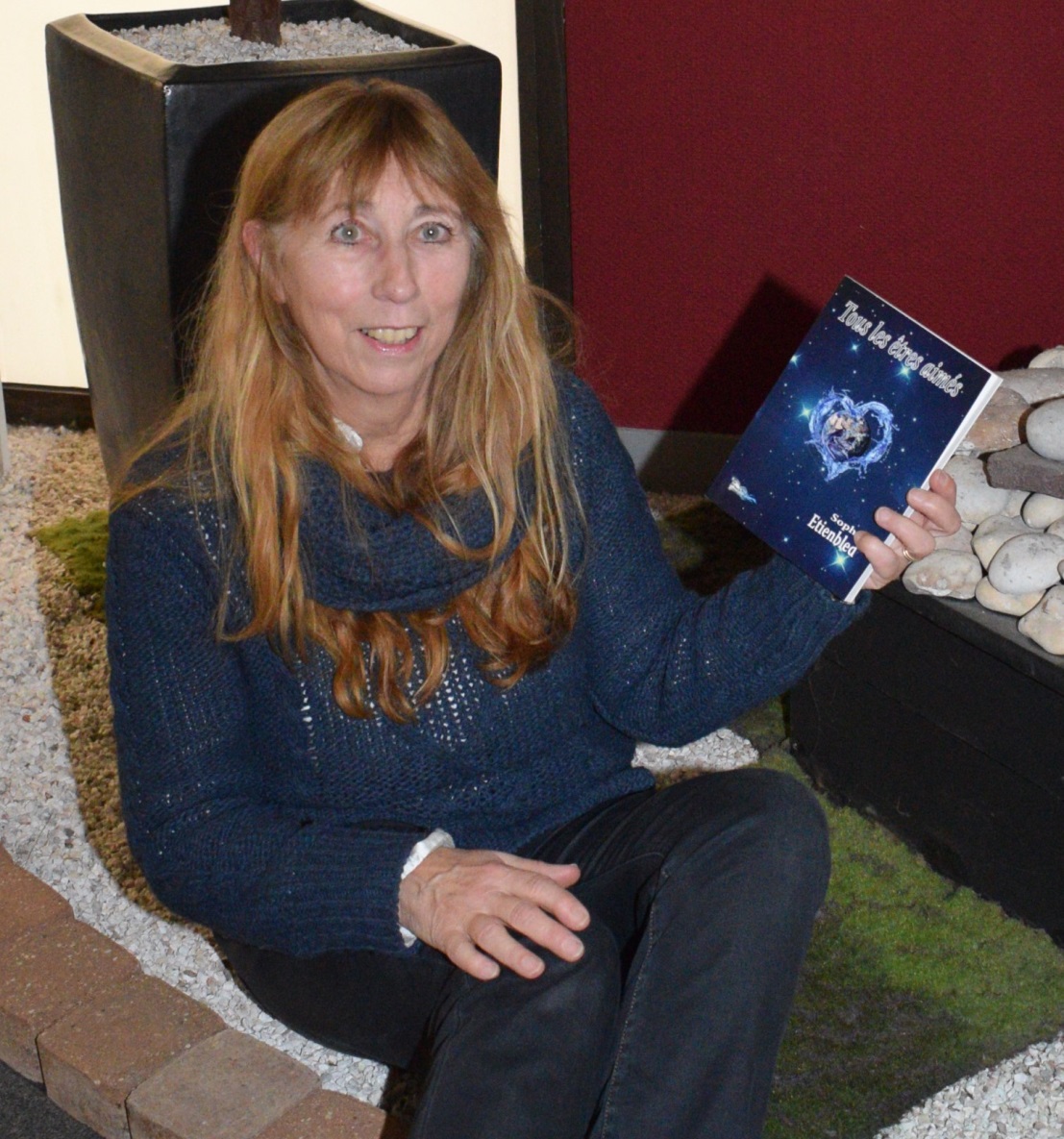 